Section 6.2 practice problemsThe answers given here are sometimes only partial answers. Please see the answer keys for projects and tests for examples of full answers. Note: Many of the practice problems are based on exercises given in Alan Agresti’s “Introduction to Categorical Data Analysis” book. Below is a contingency table that has many 0 counts (this is often referred to as being “sparse”). > c.table <- array(data = c(0, 1, 0,                          7, 1, 8,                          0, 1, 0,                          0, 1, 0,                          0, 1, 0,                          0, 1, 0,                          0, 1, 0,                          1, 0, 0,                          1, 0, 0), dim=c(3,9))> c.table     [,1] [,2] [,3] [,4] [,5] [,6] [,7] [,8] [,9][1,]    0    7    0    0    0    0    0    1    1[2,]    1    1    1    1    1    1    1    0    0[3,]    0    8    0    0    0    0    0    0    0Complete the following using this data:Perform a Pearson chi-square test for independence using a  distribution approximation. > chisq.test(x = c.table, correct = FALSE)        Pearson's Chi-squared testdata:  c.tableX-squared = 22.286, df = 16, p-value = 0.1342Warning message:In chisq.test(x = c.table, correct = FALSE) :  Chi-squared approximation may be incorrectDetermine how well the  distribution approximation performs. Note that because there are no row and column names in c.table, R will use letters. A  approximation does a poor job in estimating the exact distribution for X2. 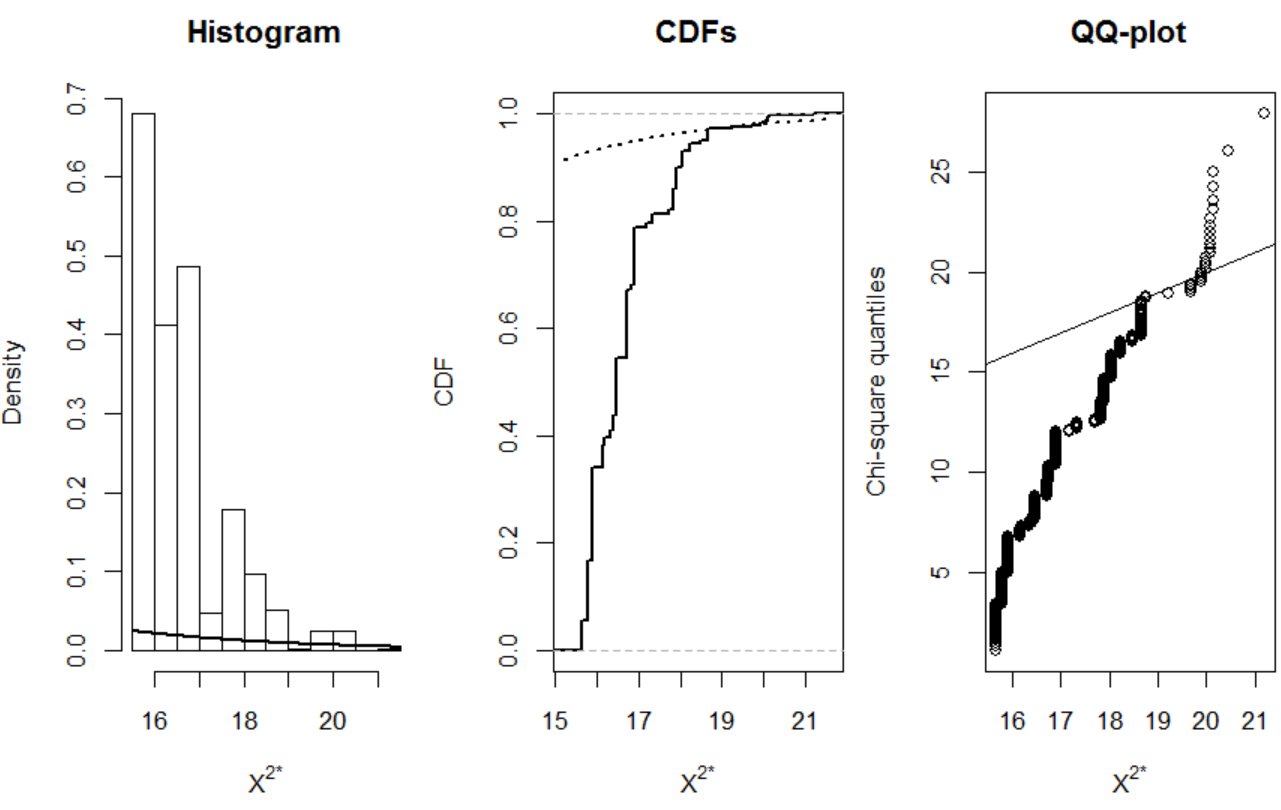 Perform Fisher’s exact test. > fisher.test(x = c.table)        Fisher's Exact Test for Count Datadata:  c.tablep-value = 0.001505alternative hypothesis: two.sidedPerform a permutation test for independence. The p-value is very low. Find estimates of the probabilities for the exact PMF for X2. > temp <- table(X.sq.star.save)/B> data.frame(X.sq = round(as.numeric(names(temp)),4), rel.freq =     round(as.numeric(temp),4))      X.sq rel.freq1  15.6637    0.0552  15.7976    0.1133  15.8929    0.0404  15.9018    0.1325  16.1429    0.0436  16.1875    0.0127  16.3333    0.0158  16.4018    0.0299  16.4643    0.10710 16.7143    0.06611 16.7351    0.05912 16.7500    0.00213 16.8304    0.00814 16.9018    0.10815 17.1875    0.00716 17.3304    0.01617 17.7143    0.01018 17.8304    0.03819 17.8929    0.04120 18.0208    0.00121 18.0476    0.02922 18.2351    0.01323 18.4762    0.00524 18.6637    0.02325 18.7500    0.00226 19.2262    0.00127 19.6875    0.00428 19.9018    0.00429 20.0000    0.00430 20.0833    0.00731 20.1429    0.00432 20.4643    0.00133 21.1875    0.001Compare the results for the three hypothesis test methods. The  distribution approximation would result in a different conclusion than the other testing methods! Using the Monte Carlo simulation methods of Section 3.2, try to perform a test for independence. What types of problems do you encounter? Because the row and column totals are not fixed, we have a large number of simulated contingency tables without the same size as what was observed! 